дать игрушку, посидеть с ним, успокоить, разрешить не спать, а просто закрыть глазки и тихо полежать. 8. Детей с неустойчивыми гигиеническими навыками следует чаще приглашать в туалет. Напоминать им об этом надо и на прогулке. Они должны иметь запас сменной одежды и белья. Обычно эти проблемы снимаются к концу первого месяца посещения детского сада, но после длительного отсутствия (например, из-за болезни) могут ненадолго возникнуть вновь.9. Для маленького ребенка очень важно постоянство среды. Он чувствует себя спокойнее, когда его окружают знакомые ему вещи. Задача взрослых — сделать первые дни пребывания ребенка в яслях максимально комфортными, благоприятными для его эмоционального благополучия. Облегчить переживание одиночества, уменьшить страх разлуки с родителями помогут любимая игрушка, какая-нибудь вещь, принадлежащая маме или папе, небольшой семейный альбом. Эти вещи ребенок может хранить на своей кроватке и играть с ними, когда захочет, засыпать рядом с ними. Посоветовать родителям, принести из дома одеяльце ребенка, застелить им его кроватку. Можно также прикрепить к спинке кроватки фотографию мамы.10. Очень часто в первые дни посещения детского учреждения ребенок стремится к постоянному физическому контакту с взрослым, не отпускает его от себя. Это серьезно затрудняет работу воспитателя, который должен уделять внимание всем детям, организовывать режимные моменты. Самое главное для воспитателя — завоевать доверие малыша, его привязанность. Нужно дать ему почувствовать, что его понимают и принимают таким, какой он есть. Для того чтобы лучше понять ребенка, воспитателю нужно самому почаще вспоминать свой детский опыт разлуки с близкими, свои переживания и страхи. Это поможет с большим терпением переносить усталость или раздражение от постоянно плачущего и цепляющегося за одежду ребенка.ПОМНИТЕ!!!Для успешной адаптации ребёнка к детскому учреждению необходимым условием является создание эмоционально благоприятной атмосферы в группе. Необходимо сформировать у ребёнка положительную установку на детский сад, положительное отношение к нему. Это зависит, прежде всего, от воспитателей, от их умения и желания создать атмосферу тепла, доброты, внимания в группе. Успешность адаптации малышей будет зависеть от умения педагога сопереживать, от сформированности коммуникативных навыков, доброжелательности, организаторских и артистических способностей, эмоциональной стабильности. Если воспитатели и родители вместе доброжелательно, но твердо направят жизнь малыша в новое русло, никаких особых проблем с ребенком (если он физически и психически здоров) не будет.За дополнительной консультацией обращаться по адресу:г. Курган, проспект Конституции, 68,корпус 1а, тел. 44-94-91Центр ранней комплексной помощиНаш сайт: www.centr45.ruДепартамент образования и науки Курганской областиГБУ «Центр помощи детям»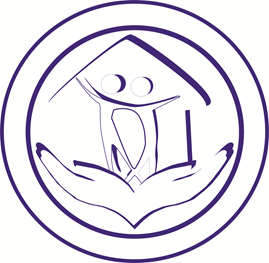 РЕКОМЕНДАЦИИ ПЕДАГОГАМ  В ПЕРИОД АДАПТАЦИИ РЕБЁНКА В ДЕТСКОМ САДУКурган, 2018 г. Деятельность воспитателя в период адаптации детей к детскому саду	Основная роль в успешной адаптации ребёнка в детском саду ложиться и на плечи воспитателя. Очень важно знать об особенностях поведения ребенка в период адаптации. Важно сделать так, чтобы малышам было максимально комфортно в ДОУ. 	 Первое с чего начинается адаптация ребенка - доверие человеку, с которым его оставила мама. 	Основная задача воспитателя, в этот период, создать максимально благоприятные условия. Важно наладить контакт с родителями и предупредить их об особенностях адаптации детей к новым условиям. Попросить их рассказывать о том, как ведет себя ребенок дома. Рекомендации воспитателям и педагогам:Обращаться к детям раннего и младшего дошкольного возраста, которые только начали ходить в сад, надо, с одной стороны, индивидуально, по имени: "Катенька, пойдем мыть ручки", а с другой — подчеркивать принадлежность ребенка к группе, учить реагировать на обращение "Ребята": "Ребята, теперь все садимся за столики! И ты, Катя, садись, и ты, Витя, — вот сюда". Проговаривать все непривычные детям действия, объяснять, многократно повторять: "Сейчас мы все оденемся, подойдем к своим, шкафчикам — это у нас Мишин шкаф, а это — Машин, а это — твой. А ты, Соня, молодец, сама свой шкаф нашла". Если дети понимают воспитателя — их легко обучить тем вещам, с которыми дома они не сталкивались или привыкли делать по-другому. Конечно, первостепенную важность сохраняет индивидуальный подход — надо помнить, кто что умеет, у кого какие затруднения (Люба засыпает только со своим медвежонком, а Костю нельзя сажать около окна — он обязательно побежит смотреть, не едет ли машина).Использовать игры, направленные на знакомство, запоминание имен, а также ритуалы приветствия и прощания с каждым ребенком: «Вот, ребята, Леночка пришла. Здравствуй, Леночка! Давайте все вместе с ней поздороваемся!», «Виталик пошел домой. Давайте попрощаемся: пока-пока, Виталик! До завтра!"» В играх, например «Паровозик", дети — это вагончики, и у каждого свое имя. «Первый вагончик — Саша, к нему прицепился второй — Илюша, третий вагончик — Верочка, а паровозом сегодня будет Анюта!» Постоянные повторения помогают детям быстро запомнить, как кого зовут, а игры (под руководством воспитателя) способствуют возникновению первых контактов, физических и игровых.Большое внимание надо уделять руководству детской игрой, показывать простые действия с игрушками, доступные сюжеты, проигрывать их с разными игрушками. Постепенно малыши начинают повторять их, дополнять, вносить изменения — возникают первые игры. Ребенок, который в состоянии занять себя игрушками, находится в хорошем настроении, не плачет, легче входит в контакт с другими детьми, сначала повторяя за ними те или иные действия, затем — общаясь уже вне игровых ситуаций.На первых порах рекомендовать родителям приходить не только на утреннюю прогулку, но и на вечернюю. В этой ситуации ребенок успевает больше увидеть и узнать, понаблюдать за детьми не только из своей, но и из других групп. Главное — он видит, как за всеми приходят родители и забирают их домой. Расставание с родителями для ребёнка до 3 лет – самое большое горе. Психологи отмечают, что по степени эмоционального переживания малыш испытывает страдания, схожие по интенсивности с утратой самого близкого человека. Психологически очень важным моментом является то, что ребенок понимает (после соответствующих объяснений) — никто не остается в детском саду навсегда, за всеми вечером приходят родители.Посоветовать маме дать ему с собой игрушку, просто чтобы с ним оставалось что-то родное, «кусочек дома». Есть дети, которым очень трудно есть, спать в незнакомой обстановке. Может пройти несколько дней, прежде чем ребенок согласится остаться в группе один, без мамы. Кроватку такому ребенку надо показать заранее, продемонстрировать, как другие ложатся. Пообещать, что кроватка его подождет, а завтра он уже сможет спать на ней.Важно максимально учитывать возрастные и индивидуальные особенности детей. Если ребенок плохо ест, недопустимо его кормить насильно и даже просто настаивать на «доедании» всей порции: в этом возрасте легко возникает и закрепляется невротическая рвота. Если не засыпает, надо 